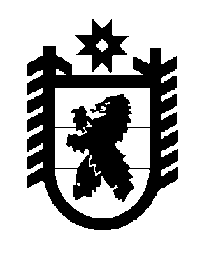 Российская Федерация Республика Карелия    ПРАВИТЕЛЬСТВО РЕСПУБЛИКИ КАРЕЛИЯРАСПОРЯЖЕНИЕот  20 февраля 2018 года № 136р-Пг. Петрозаводск Рассмотрев предложение Министерства имущественных и земельных отношений Республики Карелия, учитывая решение Совета Медвежьегорского муниципального района от 21 ноября 2017 года № 19 «Об утверждении перечня имущества, предлагаемого к передаче из государственной собственности Республики Карелия в муниципальную собственность муниципального образования «Медвежьегорский муниципальный район», в соответствии с Законом Республики Карелия                         от 2 октября 1995 года № 78-ЗРК «О порядке передачи объектов государственной собственности Республики Карелия в муниципальную собственность и порядке передачи объектов муниципальной собственности в государственную собственность Республики Карелия» передать в муниципальную собственность муниципального образования «Медвежьегорский муниципальный район» от государственного бюджетного учреждения Республики Карелия «Республиканский центр патриотического воспитания и подготовки граждан к военной службе» государственное имущество Республики Карелия согласно приложению к настоящему распоряжению.
           Глава Республики Карелия                                                              А.О. ПарфенчиковПЕРЕЧЕНЬ государственного имущества Республики Карелия, передаваемого в муниципальную собственность муниципального образования «Медвежьегорский муниципальный район»_______________Приложение к распоряжениюПравительства Республики Карелияот 20 февраля 2018 года № 136р-П№ п/пНаименованиеимуществаКоличество, штукОбщаястоимость,рублей1234Пневматическая винтовка ИЖ416800Магазин учебный для АК 74 на 30 патронов21900Макет массогабаритный автомата АК-74228 860Носилки санитарные складные11500Патроны учебные 5,45 мм602100Аптечка АИ 411100Индивидуальный перевязочный пакет ИПП-1165Компас спортивный1191,54Комплект плакатов «Великая Отечественная война»1340Комплект плакатов «Военная форма одежды»1340Комплект плакатов «Дни воинской славы России»1340Комплект плакатов «Огневая подготовка»1340Комплект плакатов «Ордена и медали РФ»1320Комплект плакатов «Первоначальная постановка граждан на воинский учет»1185Комплект плакатов «Погоны и знаки различия военнослужащих»1185Комплект плакатов «Символы России и ВС»1327,31Комплект плакатов «Средства индивидуальной защиты»1340Комплект плакатов «Средства индивидуальной защиты кожи»1185Комплект плакатов «Стрелковое оружие»1340Комплект плакатов «Структура ВС РФ»11851234Общевоинские уставы ВС РФ1320Общевойсковой защитный комплект (ОЗК)39450Плакат «Строевая подготовка»1185Противогаз ГП-5М103500Противохимический пакет ППИ-11175Респиратор (полумаска) У2К5250Стенд информационный13000Сумка санитарная1904,62Итого10773 628,47